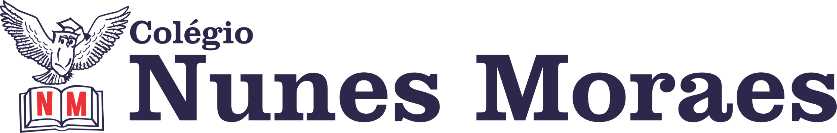 “Acreditar que o melhor ainda está para vir é o ingrediente perfeito para jamais desistir”1ª aula: 7:20h às 8:15h – CIÊNCIAS – PROFESSORA: RAFAELLA CHAVES1º passo: Correção da atividade pós aula: Suplementar 2 - páginas 72/73, questões 1 e 3.2º passo: + Atitude, leitura da página 62, em seguida 3º passo: Assistir o vídeo no Qr code da página 62 (duração de 6 minutos).4º passo: Atividade de sala – responder as questões 1 a 4, página 63. ESTAREI DISPONÍVEL NO WHATSAPP PARA TIRAR SUAS DÚVIDAS.  5º passo: Atividade pós aula: Suplementar 2 - páginas 73/74, questões 8 e 10.ATENÇÂO: Atividade pós aula deverá ser fotografada e enviada por WhatsApp.Durante a resolução dessas questões a professora Rafaella vai tirar dúvidas no WhatsApp (9.9205-7894)Faça foto das atividades que você realizou e envie para coordenação Flay (9.9198-6443)Essa atividade será pontuada para nota.2ª aula: 8:15h às 9:10h – INGLÊS – PROFESSOR:  CARLOS ANJO1º passo: Assistir a videoaula sobre o capítulo 8, shopping;Link do vídeo: https://sastv.portalsas.com.br/#/channels/1/videos/7359 assistir até 04min47s2º passo: Resolver as questões das páginas 68 (1 e 2) e 69 (1 e 2);3º passo: Acompanhar correção e tirar dúvidas pelo Google Meet;4º passo: Agendar homework: Responder o questionário online sobre vocabulárioLink do questionário: https://forms.gle/2jAxTSkmhNBJSL2b9 5º passo: Enviar a foto da atividade de classe corrigida para a coordenação.Durante a resolução dessas questões o professor Carlos Anjo vai tirar dúvidas no WhatsApp (9.92745798)Faça foto das atividades que você realizou e envie para coordenação Flay (9.9198-6443)Essa atividade será pontuada para nota.Intervalo: 9:10h às 9:45h3ª aula: 9:45h às 10:40h – GEOGRAFIA – PROFESSOR:  ALISON ALMEIDA1º passo:  Faça a leitura da página: 36 a 37 (SAS)2º passo: Assista a vídeo aula disponível no link abaixo:https://youtu.be/P7Q90ozETqo 3º passo:  Faça atividade da página: 46 (SAS) Questão: 11 e 124º passo: Acesse ao Google Meet para tirar dúvidas e correção da atividade. Caso você não consiga acessar o Meet anote suas dúvidas e tirem com o professor na próxima aula. A correção também será disponibilizada no grupo da turma ao final da aula.5º passo: Atividade Pós Aula – Página: 116 (Atividade Suplementar) Questão: 11Durante a resolução dessas questões o professor Alison vai tirar dúvidas no WhatsApp (9.9107-4898)Faça foto das atividades que você realizou e envie para coordenação Flay (9.9198-6443)Essa atividade será pontuada para nota.4ª aula: 10:40h às 11:35h - HISTÓRIA – PROFESSORA: ANDREÂNGELA COSTA1º passo: Enviem as fotos com as resoluções da atividade pós-aula para o número privado da profª Andreângela.Questões da(s) página(s) 58 e 59 (q. 1) no livro SAS. Seção Ler e descobrir.2º passo: Correção das questões indicadas no 1º passo. Será disponibilizada no grupo do WhatsApp da turma.3º passo: Assistir a vídeo aula. Acesse o link a seguir.https://drive.google.com/file/d/1h-21jkIGxxHeFuNAUhUhpwSZXR96AG7N/view?usp=drive_web4º passo: Leitura do texto da página 59 a 61 .5º passo: Responder as questões da(s) página(s) 61 (q. 1 e 2) no livro SAS. 6º passo: Correção das questões indicadas no 5º passo. Será disponibilizada no grupo do WhatsApp da turma.7º passo: Atividade a ser realizada pós-aula:Responder as questões da(s) página(s) 61 (q.3) e questões da(s) página(s) 64 e 65 (q.2 a 5) no livro SAS.Durante a resolução dessas questões a professora Andreângela vai tirar dúvidas no WhatsApp (9.9274-3469)Faça foto das atividades que você realizou e envie para coordenação Flay (9.9198-6443)Essa atividade será pontuada para nota.PARABÉNS POR SUA DEDICAÇÃO!